Załącznik nr 8 do SWZ 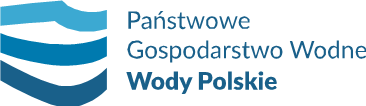 (składany na wezwanie Zamawiającego).................................................Nazwa (Firma) Wykonawcy ..................................................Adres................................ NIP................................ REGON   (W przypadku oferty wspólnej należy podać nazwy, adresy, NIP i Regon wszystkich Wykonawców)WYKAZ USŁUG	W odpowiedzi na wezwanie w trybie art. 274 ust. 1 ustawy z dnia 11 września 2019r. – Prawo zamówień publicznych (tekst jedn. Dz.U. 2019r., poz. 2019 z późn. zm.), w postępowaniu o udzielenie zamówienia publicznego pn. Bieżąca obsługa prawna dla:Część nr 1 - Zarządu Zlewni w Lwówku Śląskim*m. Lwówek Śląski, pow. lwówecki, woj. dolnośląskieCzęść nr 2 - Zarządu Zlewni w Lesznie*m. Leszno, pow. leszczyński, woj. wielkopolskieoświadczam, że w okresie ostatnich 3 lat przed upływem terminu składania ofert w przedmiotowym postępowaniu zrealizował niżej wymienione usługi:W załączeniu: dowody określające, czy powyżej wykazane usługi zostały wykonane lub są wykonywane należycie.                                                                                           [dokument należy sporządzić w postaci elektronicznej i podpisać kwalifikowanym podpisem elektronicznym lub podpisem zaufanym, lub elektronicznym podpisem osobistym]	  * niepotrzebne skreślić lub usunąćLp.Nazwa podmiotu, na rzecz którego realizowano obsługę prawnąDaty rozpoczęcia i zakończenia obsługi prawnejZakres zagadnień w ramach obsługi prawnej podmiotuWartość brutto usługi w zł
(PLN)